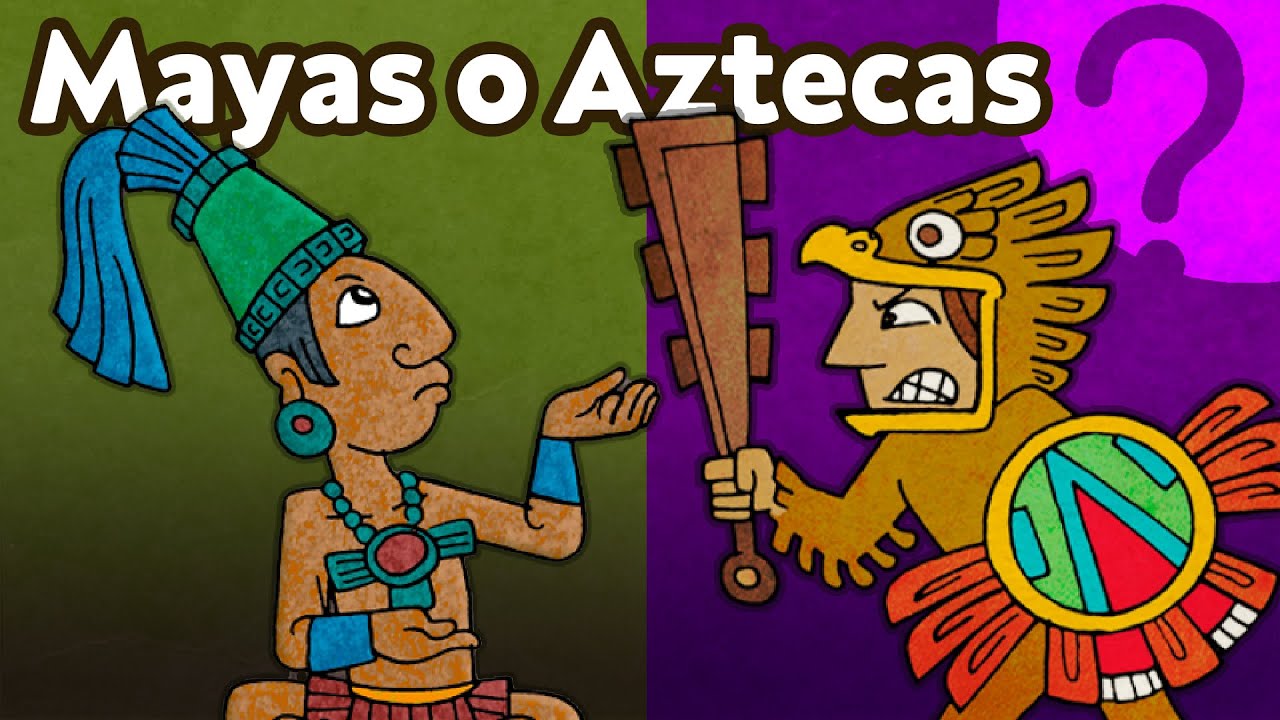 El mundo maya y aztecaNiveau : A1+Notions culturelles Langages Rencontres avec d’autres culturesVoyages et migrationsEl mundo maya y aztecaNiveau : A1+Notions culturelles Langages Rencontres avec d’autres culturesVoyages et migrationsPublic cible :4e LV2Niveau A1+ du CECRLCompétences travailléesCO Je me repère dans le document et cible l’information nécessaire. / J’identifie le sujet d’une conversation simple. / Je comprends les points essentiels d’un document oral sur un sujet déjà connu. CE Je trouve un renseignement spécifique dans des documents informatifs simples. / Je prélève et reproduis des mots et des phrases du document.EE Je remplis une fiche de renseignements. / Je rédige des phrases simples et je les relie à l’aide de connecteurs élémentaires. EOC Je décris un document iconographique. / Je prends la parole pour raconter, décrire, expliquer. EOI J’échange avec un interlocuteur sur un sujet connu étudié en classe.SéancesType de supportsActivités langagières privilégiées (R : réemploi / N : nouveau)Type de supportsActivités langagières privilégiées (R : réemploi / N : nouveau)Objectifs culturelsObjectifs linguistiquesObjectifs pragmatiquesDescubramos el mundo de los aztecas y mayasLotería de la cultura maya y azteca (d’après une idée de Profe Paco)Double page d’ouverture de l’unité 7 de Atrévete 4e, p. 98-99Repaso léxico, CA Atrévete 4e, p. 32-33EOC/EOIEEDécouverte du vocabulaire lié aux civilisations précolombiennes.Certaines caractéristiques des civilisations mésoaméricaines : sacrifices, offrandes, divinités, rapport à la natureLexique des cultures maya et aztèque.Repaso chiffres de 1 à 54.Ser et estarJouer au bingo. Retrouver des mots sur une planche de bingo.Décrire un mural de la civilisation maya. Aborder le mural comme support artistique.Así eran los mayas (2h)PPT intro Posters de la civilización mayaVidéo Los exploradores de la historia-Los mayas (coupée)CO ¿Quiénes son los mayas?, Pasaporte 2e année, p. 37EOCCO/CVEECELa vie quotidienne des mayasLes spécificités cultuelles et culturelles de la civilisation maya. Le présent progressifL’imparfaitLégender des illustrations pour décrire la vie quotidienne des mayas.Comprendre un reportage présentant la civilisation maya et relever des informations ciblées.Situer et présenter la culture maya.Comprendre un texte au passé.Vida en la época azteca (2h)Tenochtitlán/México D.F.: Antes y ahoraPhotos Nuevo Gente Joven 2, pp. 68-69 + CO ¿Tenochtitlán o México D.F.?CO+CE Así eran los aztecas, Atrévete 4e, p.102El día a día de los nobles aztecas, Atrévete 4e, p. 103 CE/EOCCO/CVCO/CECELe grande capitale aztèque Tenochtitlán et l’actuel MéxicoLa civilisation aztèque (spécificités culturelles)Une journée type des nobles aztèques.La comparaison avec mientras queL’imparfaitLexique de la routinePrésenter et décrire. Comparer deux époques (hier et aujourd’hui). Extraire des informations précises d’un document sonore.Associer des dessins illustrant des phrases.Situer la civilisation aztèque dans le temps et dans l’espace.Comprendre les spécificités cultuelles et culturelles de cette civilisation.Comprendre l’organisation de la société aztèque. Gastronomía y deporte en Mesoamérica (2h)CO La palabra chocolate, Trotamundos 5e, p. 72Historia del chocolate, Atrévete 4e, p. 102La comida de los aztecas, Trotamundos 5e, p. 75El juego de pelota (vidéo), A la aventura 4e, p. 106Pok ta pok, un juego ancestral, Atrévete 4e, p. 105COCO/CVEEL’exportation mondialisée du chocolat et d’autres ingrédients typiques du MexiqueL’histoire du chocolatPok ta pok, juego de pelota mayaL’imparfaitLe lexique des alimentsLexique du corps humainRaconter des évènements passés. Comprendre un document audiovisuel à l’imparfait.Parler du sport et de la gastronomie mayas et aztèques.Tâche finale EE Eres periodista y tienes que redactar un artículo para presenta la civilización azteca o la civilización mayaTâche finale EE Eres periodista y tienes que redactar un artículo para presenta la civilización azteca o la civilización mayaTâche finale EE Eres periodista y tienes que redactar un artículo para presenta la civilización azteca o la civilización mayaTâche finale EE Eres periodista y tienes que redactar un artículo para presenta la civilización azteca o la civilización mayaTâche finale EE Eres periodista y tienes que redactar un artículo para presenta la civilización azteca o la civilización mayaTâche finale EE Eres periodista y tienes que redactar un artículo para presenta la civilización azteca o la civilización maya